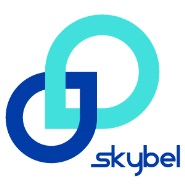 English Teacher Application for SkybelNo need to convert into PDF formatApplicant InformationPlease fill in every white blankApplicant InformationPlease fill in every white blankApplicant InformationPlease fill in every white blankApplicant InformationPlease fill in every white blankFull NameEmailYear of BirthSkype IDNationalityPossible work hours between 06:00KT – 24:00KT * Write in Korea Time (KT)Country / City of current residence* Must be your current locationName of most recent companyCountry / City of current residence* Must be your current locationCurrent Hourly Rate * Write in ₱ if you’re a Filipino* Write in US $ if you’re a native speakerTeaching ExperiencePlease tick all that applyTeaching ExperiencePlease tick all that applyTeaching ExperiencePlease tick all that applyOfficial teaching license or certificate (if you have)	IELTS Test Certificate	IELTS Test Examiner Certificate	MBA Certificate	TESOL Certificate	TEFL CertificateTeaching specialty or subject (if you have)	IELTS speaking 	Job Interview	School Interview (Undergrad/Grad/etc.)	Business	Junior (Age 10-16)Years of teaching for IELTS Speaking (if you have)	None	Less than 1 year	Less than 3 years	Less than 5 years	More than 5 yearsYears of ONLINE teaching experience	None	Less than 1 year	Less than 3 years	Less than 5 years More than 5 yearsYears of ONLINE teaching experience	None	Less than 1 year	Less than 3 years	Less than 5 years More than 5 yearsYears of ONLINE teaching experience	None	Less than 1 year	Less than 3 years	Less than 5 years More than 5 yearsInternet SpeedInternet SpeedPlease go to www.speedtest.net/ and type each score herePlease go to www.speedtest.net/ and type each score hereUpload MbpsDownload MbpsPing ms